Муниципальное бюджетное общеобразовательное учреждение «Средняя школа № 47»(МБОУ СШ № 47)Положениео формах, периодичности и порядке текущего контроля успеваемости и промежуточной аттестации обучающихся по основным общеобразовательным программам1. Общие положенияНастоящее Положение о формах, периодичности и порядке текущего контроля успеваемости и промежуточной аттестации обучающихся в Муниципальном бюджетном общеобразовательном учреждении, средней школой № 47 г.Твери разработано в соответствии с частью 2 статьи 30 Федерального закона от 29.12.2012 № 27Э-ФЗ «Об образовании в Российской Федерации», Порядком организации и осуществления образовательной деятельности по основным общеобразовательным программам - образовательным программам начального общего, основного общего и среднего общего образования, утвержденным приказом Минпросвещения от 22.03.2021 № 115, письма Минпросвещения России от 6.08.2021г. № СК-228/03, письма Рособрнадзора от 06.08.2021 № 01-169/08-01 о Рекомендациях для системы общего образования по основным подходам к формированию графика проведения оценочных процедур в общеобразовательных организациях и Уставом МБОУ СШ № 47 (далее - школа).Настоящее Положение определяет формы, периодичность, порядок текущего контроля успеваемости и промежуточной аттестации обучающихся школы по основным образовательным программам начального общего, основного общего и среднего общего образования, а также порядок ликвидации академической задолженностиТекущий контроль успеваемости и результаты промежуточной аттестации являются частью системы внутришкольного мониторинга качества образования по направлению «качество образовательного процесса» и отражают динамику индивидуальных образовательных достижений обучающихся в соответствии с планируемыми результатами освоения основной образовательной программы соответствующего уровня общего образования.1.4. Текущий контроль успеваемости и промежуточная аттестация по отдельным частям учебного предмета или учебному предмету в целом, курсу, дисциплине (модулю) образовательной программы проводятся в рамках часов, отведенных учебным планом (индивидуальным учебным планом) на соответствующие части образовательной программы.2. Текущий контроль успеваемостиТекущий контроль успеваемости обучающихся - систематическая проверка образовательных (учебных) достижений обучающихся, проводимая педагогом в ходе осуществления образовательной деятельности в соответствии с образовательной программой и направленная на выстраивание максимально эффективного образовательного процесса в целях достижения планируемых результатов освоения основных общеобразовательных программ, предусмотренных федеральными государственными образовательными стандартами соответствующего уровня общего «образования».Текущий контроль успеваемости обучающихся осуществляется в целях:определения степени освоения обучающимися основной образовательной программы соответствующего уровня общего образования в течение учебного года по учебным предметам, курсам, дисциплинам (модулям) учебного плана образовательной программы;коррекции рабочих программ учебных предметов, курсов, дисциплин (модулей) в зависимости от анализа качества, темпа и особенностей освоения изученного материала;предупреждения неуспеваемости.Текущий контроль успеваемости проводится для всех обучающихся школы, за исключением лиц, осваивающих основную образовательную программу в форме самообразования или семейного образования либо обучающихся по не имеющей государственной аккредитации образовательной программе, зачисленных в школу для прохождения промежуточной и государственной итоговой аттестации.Текущий контроль успеваемости обучающихся осуществляется педагогическим работником, реализующим соответствующую часть образовательной программы, самостоятельно. Текущий контроль успеваемости осуществляется поурочно и (или) по темам в соответствии с тематическим планированием рабочей программы учебного предмета, курса, дисциплины (модуля) с учетом требований федерального государственного образовательного стандарта соответствующего уровня общего образования, индивидуальных особенностей обучающихся класса, содержанием образовательной программы, используемых образовательных технологий в формах:письменной работы (тест, диктант, изложение, сочинение, реферат, эссе, контрольные, проверочные, самостоятельные, лабораторные и практические работы);устного ответа, в том числе в форме опроса, защиты проекта, реферата или творческой работы, работы на семинаре, коллоквиуме, практикуме;диагностики образовательных достижений обучающихся (стартовой, промежуточной, итоговой);иных формах, предусмотренных учебным планом (индивидуальным учебным планом).Текущий контроль успеваемости обучающихся первого класса в течение учебного года осуществляется без балльного оценивания занятий обучающихся и домашних заданий. Основной формой текущего контроля успеваемости является мониторинг образовательных достижений обучающихся на выявление индивидуальной динамики от начала учебного года к его концу с учетом личностных особенностей и индивидуальных достижений обучающегося за текущий и предыдущие периоды. Результаты и динамика образовательных достижений каждого обучающегося фиксируются педагогическим работником в листе индивидуальных достижений по учебному предмету.Текущий контроль успеваемости во втором и последующих класса осуществляется по пятибалльной системе оценивания. Для письменных работ, результат прохождения которых фиксируется в баллах или иных значениях, разрабатывается шкала перерасчета полученного результата в отметку по пятибалльной шкале. Шкала перерасчета разрабатывается с учетом уровня сложности заданий, времени выполнения работы и иных характеристик письменной работы.Отметки по установленным формам текущего контроля успеваемости обучающихся фиксируются педагогическим работником в журнале успеваемости и дневнике обучающегося в сроки и порядке, предусмотренные локальным нормативным актом школы. За сочинение, изложение и диктант с грамматическим заданием в журнал успеваемости выставляются две отметки: одна по учебному предмету «Русский язык» или «Родной язык», а вторая по учебному предмету «Литературное чтение» («Литература») или «Литературное чтение на родном языке» («Родная литература»).Текущий контроль успеваемости по итогам четверти осуществляется педагогическим работником, реализующим соответствующую часть образовательной программы, самостоятельно в форме письменной работы (тест, диктант, изложение, сочинение, комплексная или итоговая контрольная работа).Педагогический работник, проводящий текущий контроль успеваемости, обеспечивает повторное написание письменной работы обучающимися, получившими неудовлетворительную оценку за четвертную письменную работу, и проведение текущего контроля успеваемости по итогам четверти для отсутствовавших ранее обучающихся.В целях создания условий, отвечающих физиологическим особенностям учащихся, не допускается проведение текущего контроля успеваемости:в первый учебный день после каникул для всех обучающихся школы;в первый учебный день после длительного пропуска занятий для обучающихся, не посещавших занятия по уважительной причине.- не проводить оценочные процедуры на первом и последнем уроках, за исключением учебных предметов, по которым проводится не более 1 урока в неделю, причем этот урок является первым или последним в расписании.Не допускается проведение более:- одной оценочной процедуры в день;Текущий контроль успеваемости обучающихся, нуждающихся в длительном лечении, для которых организовано освоение основных общеобразовательных программ на дому, осуществляют педагогические работники школы. Отметки по установленным формам текущего контроля успеваемости обучающихся фиксируются в журнале обучения на дому.Текущий контроль успеваемости обучающихся, нуждающихся в длительном лечении, для которых организовано освоение основных общеобразовательных программ в медицинской организации, осуществляется данной организацией. Результаты успеваемости подтверждаются справкой об обучении в медицинской организации и учитываются в порядке, предусмотренном локальным нормативным актом школы.Текущий контроль успеваемости в рамках внеурочной деятельности определятся ее моделью, формой организации занятий и особенностями выбранного направления внеурочной деятельности в соответствии с рабочей программой курса внеурочной  деятельности, основной образовательной программой соответствующего уровня общего образования. Оценивание планируемых результатов внеурочной деятельности обучающихся осуществляется в порядке и на условиях, установленных локальным нормативным актом школы.Отметки за четверть по каждому учебному предмету, курсу, дисциплине (модулю) и иным видам учебной деятельности, предусмотренных учебным планом, определяются как среднее арифметическое текущего контроля успеваемости, включая четвертную письменную работу, и выставляются всем обучающимся школы в журнал успеваемости целыми числами в соответствии с правилами математического округления.Обучающимся, пропустившим по уважительной причине, подтвержденной соответствующими документами, более 50 процентов учебного времени, отметка за четверть не выставляется или выставляется на основе результатов письменной работы или устного ответа педагогическому работнику в формах, предусмотренных для текущего контроля успеваемости, по пропущенному материалу, а также результатов четвертной письменной работы.3. Промежуточная аттестация обучающихся3.1. Промежуточная атгестация - установление уровня освоения основной образовательной программы общего образования соответствующего уровня, в том числе отдельной части или всего объема учебного предмета, курса, дисциплины (модуля) образовательной программы.3.2. Промежуточная атгестация обучающихся осуществляется в целях:объективного установления фактического уровня освоения образовательной программы и достижения результатов освоения основной образовательной программы;соотнесения результатов освоения образовательной программы с требованиями федеральных государственных образовательных стандартов соответствующего уровня общего образования;оценки достижений конкретного обучающегося, позволяющей выявить пробелы в освоении им образовательной программы и учитывать индивидуальные потребности обучающегося в образовании;оценки динамики индивидуальных образовательных достижений.Промежуточная аттестация проводится для всех обучающихся школы со второго класса.Промежуточная аттестация проводится по итогам учебного года по каждому учебному предмету, курсу, дисциплине (модулю) и иным видам учебной деятельности, предусмотренным учебным планом.Промежуточная аттестация обучающихся осуществляется педагогическим работником, реализующим соответствующую часть образовательной программы, самостоятельно в форме годовой письменной работы (тест, диктант, изложение, сочинение, комплексная или контрольная работа, зашита проекта) и годовой отметки по учебным предметам, курсам, дисциплинам (модулям) и иным видам учебной деятельности, предусмотренным учебным планом.Промежуточная аттестация обучающихся осуществляется по пятибалльной системе оценивания. Для письменных работ, результат прохождения которых  фиксируется в баллах или иных значениях, разрабатывается шкала перерасчета полученного результата в отметку по пятибалльной шкале. Шкала перерасчета разрабатывается с учетом уровня сложности заданий, времени выполнения работы и иных характеристик письменной работы.Отметки за годовую письменную работу обучающихся фиксируются педагогическим работником в журнале успеваемости и дневнике обучающегося в сроки и порядке, предусмотренном локальным нормативным актом школы. За сочинение, изложение и диктант с грамматическим заданием в журнал успеваемости выставляются две отметки: одна по учебному предмету «Русский язык» или «Родной язык», а вторая по учебному предмету «Литературное чтение» («Литература») или «Литературное чтение на родном языке» («Родная литература»),Педагогический работник, осуществляющий промежуточную аттестацию, обеспечивает повторное написание письменной работы обучающимися, получившими неудовлетворительную оценку за годовую письменную работу, и проведение промежуточной аттестации но итогам учебного года для отсутствовавших ранее обучающихся.В целях создания условий, отвечающих физиологическим особенностям учащихся при промежуточной аттестации по учебным предметам, курсам, дисциплинам (модулям) и иным видам учебной деятельности, предусмотренным учебным планом, не допускается проведение более:одной письменной работы в день в начальной школе;двух письменных работ в день в средней и старшей школе.Промежуточную аттестацию обучающихся, нуждающихся в длительном лечении, для которых организовано освоение основных общеобразовательных программ на дому, осуществляют педагогические работники школы. Отметки по установленным формам промежуточной аттестации обучающихся фиксируются в журнале обучения на дому.Промежуточная аттестация обучающихся, нуждающихся в длительном лечении, для которых организовано освоение основных общеобразовательных программ в медицинской организации, осуществляется данной организацией. Результаты успеваемости подтверждаются справкой об обучении в медицинской организации и учитываются в порядке, предусмотренном законодательством РФ и локальным нормативным актом школы.Промежуточная аттестация в рамках внеурочной деятельности определятся ее моделью, формой организации занятий и особенностями выбранного направления внеурочной деятельности в соответствии с рабочей программой курса внеурочной деятельности, основной образовательной программой соответствующего уровня общего образования. Оценивание планируемых результатов внеурочной деятельности обучающихся осуществляется в порядке и на условиях, установленных локальным' нормативным актом школы.Годовые отметки по каждому учебному предмету, курсу, дисциплине (модулю) и иным видам учебной деятельности, предусмотренных учебным планом, определяются как среднее арифметическое четвертных отметок и отметки по результатам годовой письменной работы, выставляются всем обучающимся школы в журнал успеваемости целыми числами в соответствии с правилами математического округления.Неудовлетворительные результаты промежуточной аттестации по одному или нескольким учебным предметам, курсам, дисциплинам (модулям) и иным видам учебной деятельности, предусмотренным учебным планом, или не прохождение промежуточной аттестации при отсутствии уважительных причин признаются академической задолженностью.4. Промежуточная и государственная итоговая аттестация экстерновЛица, осваивающие основную общеобразовательную программу соответствующего уровня общего образования в форме самообразования, семейного образования либо обучавшиеся по не имеющей государственной аккредитации образовательной программе, вправе пройти экстерном промежуточную и государственную итоговую аттестацию в школе.Родители (законные представители) несовершеннолетних обучающихся вправе выбрать школу для прохождения аттестации на один учебный год, на весь период получения общего образования либо на период прохождения конкретной аттестации.При прохождении аттестации экстерны пользуются академическими правами обучающихся по соответствующей образовательной программе, в том числе вправе принимать участие в олимпиаде школьников.Сроки подачи заявления о прохождении промежуточной аттестации экстерном, а также порядок возникновения, изменения и прекращения образовательных отношений с экстернами устанавливается локальными нормативными актами школы.Школа утверждает график прохождения промежуточной аттестации экстерном, который предварительно согласует с экстерном или его родителями (законными представителями). Промежуточная аттестации экстернов проводится по не более одному учебному предмету (курсу) в день.До начала промежуточной аттестации экстерн может получить консультацию по вопросам, касающимся аттестации, в пределах двух академических часов в соответствии с графиком, утвержденным приказом о зачислении экстерна.Экстерн имеет право на зачет результатов освоения учебных предметов, курсов, дисциплин (модулей), практики, дополнительных образовательных программ в иных организациях, осуществляющих образовательную деятельность, в порядке, предусмотренном законодательством РФ и локальным нормативным актом школы.IПромежуточная аттестация экстерна осуществляется педагогическим работником, реализующим соответствующую часть образовательной программы, самостоятельно в сроки и формах, установленных приказом о зачислении экстерна.Результаты промежуточной аттестации экстернов фиксируются педагогическими работниками в протоколах, которые хранятся в личном деле экстерна вместе с письменными работами.На основании протокола проведения промежуточной аттестации экстерну выдается справка с результатами прохождения промежуточной аттестации по образовательной программе соответствующего уровня общего образования по форме согласно приложению к настоящему Положению.Неудовлетворительные результаты промежуточной аттестации по одному или нескольким учебным предметам, курсам, дисциплинам (модулям) и иным видам учебной деятельности, предусмотренным учебным планом, или не прохождение промежуточной аттестации при отсутствии уважительных причин признаются академической задолженностью.Обучающиеся по общеобразовательной программе в форме семейного образования, не ликвидировавшие в установленные сроки академической задолженности, продолжают получать образование в школе в соответствии с законодательством РФ и локальными нормативными актами школы.Промежуточная и государственная итоговая аттестация могут проводиться в течение одного учебного года, но не должны совпадать по срокам.4.14. Срок подачи заявления на зачисление в школу для прохождения государственной итоговой аттестации составляет:по образовательным программам основного общего образования - не менее чем за две недели до даты проведения итогового собеседования по русскому языку, но не позднее 1 марта;по образовательным программам среднего общего образования - не менее чем за две недели до проведения итогового сочинения (изложения), но не позднее 1 февраля.Экстерны допускаются к государственной итоговой аттестации по образовательным программам основного общего образования при условии получения на промежуточной аттестации отметок не ниже удовлетворительных, а также имеющие результат «зачет» за итоговое собеседование по русскому языку.Экстерны допускаются к государственной итоговой аттестации по образовательным программам среднего общего образования при условии получения на промежуточной аттестации отметок не ниже удовлетворительных, а также имеющие результат «зачет» « за итоговое сочинение (изложение).Государственная итоговая аттестация экстернов осуществляется в порядке, установленном законодательством.	5. Ликвидация академической задолженностиОбучающиеся и экстерны, имеющие академическую задолженность, вправе пройти промежуточную аттестацию по соответствующим учебному предмету, курсу, дисциплине (модулю) не более двух раз в сроки, определяемые приказом директора школы на основании решения педагогического совета, в пределах одного года с момента образования академической задолженности. В указанный период не включаются время болезни обучающегося.Обучающиеся и экстерны обязаны ликвидировать академическую задолженность по учебным предметам, курсам, дисциплинам (модулям) в установленные школой сроки.Для проведения промежуточной аттестации во второй раз приказом директора школы создается комиссия, которая формируется по предметному принципу из не менее грех педагогических работников, с учетом их занятости. Персональный состав комиссии утверждается приказом.Ликвидация академической задолженности осуществляется в тех же формах, в которых была организована промежуточная аттестация.Результаты ликвидации академической задолженности по соответствующему учебному предмету, курсу, дисциплине (модулю) оформляются протоколом комиссии.Протоколы комиссии с результатами ликвидации академической задолженности обучающихся хранятся у заместителя директора по учебно-воспитательной работе.Протоколы комиссии с результатами ликвидации академической задолженности экстернов хранятся в личном деле экстерна вместе с письменными работами.Положительные результаты ликвидации академической задолженности обучающихся фиксируются ответственным педагогическим работником в журнале успеваемости в порядке, предусмотренном настоящим Положением.Обучающиеся, не ликвидировавшие в установленные сроки академической задолженности с момента ее образования, по усмотрению их родителей (законных представителей) оставляются на повторное обучение, переводятся на обучение по адаптированным образовательным программам в соответствии с рекомендациями психолого-медико-педагогической комиссии либо на обучение по индивидуальному учебному плану.Приложениек Положению о формах, периодичности и порядке текущего контроля успеваемости и промежуточной аттестации обучающихся по основным общеобразовательным программамФорма справкис результатами прохождения промежуточной аттестации по образовательной программе соответствующего уровня общего образования_________________________________________________________________________________________________________________________Фамилия Имя Отчество (при наличии)полностью, дата рождения в период с  ________________   по   ________________   прошел(а) промежуточную аттестацию за  _______  класс по основной образовательной программе основного общего образования МБОУ СШ № 47 Академическая задолженность по учебным предметам, курсам, дисциплинам (модулям):        _______отсутствует________________    Директор МБОУ СШ № 47                       ____________                   В.В. Иваненко МУНИЦИПАЛЬНОЕ ОБЩЕОБРАЗОВАТЕЛЬНОЕ УЧРЕЖДЕНИЕ СРЕДНЯЯ ОБЩЕОБРАЗОВАТЕЛЬНАЯ ШКОЛА № 1(5 ф (Принято решением	«УТВЕРЖДАЮ»Педсовета ,	Директор МОУ СОШ № 1ЦПротокол Щ от Г1.12.2020 г.	ikiHUiii' С.Г. Васильеваз I\ 0 \ ■ Z-^f.	»	Приказ №0}/7 от 14^к2021 г.^hi/y g Ъ<0/£ •Положение о режиме занятий обучающихся Муниципального общеобразовательного учреждения ьс^едней общеобразовательной школ14 №15/ г Общие положения1.1. Настоящее Положение разработано в соответствии с Федеральным Законом от 29 декабря 2012 г. № 273-Ф3 «Об образовании в Российской Федерации», Приказом МОиН РФ от 30.08.2013 г. №1015 (в редакции от 2019 года) «Об утверждении порядка организации и осуществления образовательной деятельности по основным общеобразовательным программам начального общего, основного общего и среднего общего образования». Постановлением главного государственного санитарного врача РФ от 28 сентября 2020 г. № 28 «Об утверждении Санитарных правил СП 2.4.3648-20«Санитарно-эпидемиологические требования л организациям воспитания и обучения, отдыха и оздоровления детей и молодежи», УставоммЪу СРШ № гщдалее — ОО). 12 Настоящее Положение регулирует режим организации образовательного процесса и регламентирует режим занятий обучающихся ОО.13. Настоящее Положение обязательно для исполнения всеми обучающимися ОО и их родителями (законными представителями), обеспечивающими получение обучающимися среднего образования.2. Режим образовательного процесса21. Образовательный процесс в ОО осуществляется на основе учебного плана, разрабатываемого ОО самостоятельно в соответствии с основными образовательными программами начального общего, основного и среднего общего образования, календарным учебным графиком и регламентируется расписанием занятий, утвержденным приказом директора.22 Календарный учебный график отражает сроки начата и окончания учебного года, даты начата и окончания каникул, сроки проведения промежуточной аттестации.Учебный год в ОО начинается 1 сентября. Если этот день приходится на выходной день, то в этом случае учебный год начинается в первый, следующий за ним, рабочий день.Продолжительность учебного года для обучающихся уровней начального общего, основного, среднего общего образования составляет не менее 34 недель, без учета государственной итоговой аттестации в 9 и 11 классах, в первом классе - 33 недели.	.	(Учебный год составляют учебные периоды: тримеетры. f % i 1 Av ^ '' '	VКалендарный учебный график, определяющий конкретные сроки начала и окончания триместров и каникул, разрабатывается и утверждается ОО ежегодно.Обучение в ОО ведется:в bj-x классах по 5-ти дневной учебной неделе;в 9" 11-х классах по 6-ти дневной учебной неделе. 2.8. Продолжительность урока во 2-11 -х классах составляет 40 минут.В соответствии с требованиями СП 2.4.3648-20 для облегчения процесса адаптации детей к требованиям общеобразовательного учреждения в 1-х классах применяется ступенчатый метод постепенного наращивания учебной нагрузки:сентябрь, октябрь - 3 урока по 35 минут каждый;ноябрь-декабрь - по 4 урока по 35 минут каждый;январь - май - по 4 урока по 40 минут каждый.В середине учебного дня организуется динамическая пауза продолжительностью 40 минут.Учебные занятия в 00 начинаются в 8 часов минут. Обучение осуществляется в^смень^ 211. После каждого урока учащимся предоставляется перерыв не менее 10 минут. Для организации питания обучающихся в режиме учебных занятий предусмотрены 2) перемены, продолжительностью не менее 20 минут.2.12. Расписание звонков утверждается приказом директора ОО в начале учебного года. 213. Количество часов, отведенных на освоение обучающимися учебного плана ОО, состоящего из обязательной части и части, формируемой участниками образовательных отношений, не превышает в совокупности величину недельной образовательной нагрузки.Величина недельной учебной нагрузки (количество учебных занятий), реализуемая через урочную деятельность, определяется в соответствии с санитарными нормами и правилами:Максимально допустимая недельная нагрузка в академических часахРасписание уроков составляется в соответствии с гигиеническими требованиями к расписанию уроков, с учетом дневной и недельной умственной работоспособности обучающихся и шкалой трудности учебных предметов. Продолжительность перемены между урочной и внеурочной деятельностью составляет не менее 30 минут.При проведении занятий внеурочной деятельности на всех уровнях образования, физической культуре, элективных курсах допускается объединение классов.В начальных классах плотность учебной работы обучающихся на уроках по основным предметам не должна превышать 80%. С целью профилактики утомления, нарушения осанки, зрения обучающихся на уроках проводятся физкультминутки и гимнастика для глаз.217. В течение учебного дня не следует проводить более одной контрольной работы. Контрольные работы рекомендуется проводить на 2-4 уроках.Обучающиеся одного года обучения объединяются в учебные классы. За каждым классом закрепляется классный руководитель из числа педагогических работников ОО.Объем домашних заданий (по всем предметам) должен быть таким, чтобы затраты времени на его выполнение не превышали (в астрономических часах): во 2-3-х классах - 1,5 ч., в 4-5-х классах - 2 ч., в 6-8-х классах - 2,5 ч., в 9-11-х классах - до 3,5 ч.220. В ОО организовано медицинское обслуживание учащихся. Медицинские осмотры учащихся в ОО организуются и проводятся в порядке, установленным Федеральным органом исполнительной власти в области здравоохранения.Учащихся допускают к занятиям в ОО после перенесенного заболевания только при наличии справки врача.В ОО организуется работа по профилактике инфекционных и неинфекционных заболеваний.В классных журналах оформляется лист здоровья, в который для каждого обучающегося вносятся сведения о группе здоровья, группе занятий физической культурой.Режим питания обучающихся3.1. Горячее питание обучающихся осуществляется в соответствии с расписанием, утверждаемым на каждый учебный период приказом директора ОО.Питание обучающихся в ОО осуществляет организация на договорных основах.Для организации питания выделяется столовая, а также все необходимые помещение для функционирования столовой и предоставления качественного питания.3.4. Питание обучающихся проводится согласно установленного графика.Режим каникулярного времени4.1. Продолжительность каникул в течение учебного года составляет не менее 30 календарных дней.42. Продолжительность летних каникул составляет не менее 8 недель.Режим внеурочной деятельности5.1 Режим внеурочной деятельности регламентируется расписанием работы кружков, секций, детских общественных объединений.52 Время проведения экскурсий, походов, выходов с детьми на внеклассные мероприятия устанавливается в соответствии с рабочей программой курса внеурочной деятельности, календарно-тематическим планированием и планом воспитательной работы. Выход за пределы школы разрешается только после издания соответствующего приказа директора школы. Ответственность за жизнь и здоровье обучающихся при проведении подобных мероприятий несет учитель и/или педагогический работник, который назначен приказом директора. 53. Часы факультативных, элективных занятий входят в объем максимально допустимой аудиторной нагрузки.5.4. При проведении внеурочных занятий продолжительностью более 1 академического часа организуются перемены - 10 минут для отдыха со сменой вида деятельности 55. В ОО по желанию и запросам родителей (законных представителей) могут открываться группы продленного дня обучающихся, которые начинают свою работу после окончания уроков. Режим работы каждой группы утверждается приказом директора ОО.Промежуточная аттестация обучающихся.6.1. Порядок проведения промежуточной аттестации и системы оценки индивидуальных достижений обучающихся определяется соответствующими локальными актами школы. 62. Промежуточная аттестация (контрольные, тестовые работы, работы в формате КИМ) в переводных (2-8, 10) классах проводится в декабре, апреле-мае текущего учебного года без прекращения образовательной деятельности в соответствии с Уставом и решением педагогического совета ОО.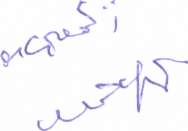 Режим двигательной активности обучающихся7.1. Двигательная активность обучающихся помимо уроков физической культуры обеспечивается за счет:утренней зарядки;физкультминуток;динамических пауз;организованных подвижных игр на переменах;внеклассных спортивных занятий и соревнований, общешкольных спортивных мероприятий, дней здоровья;самостоятельных занятий физической культурой в секциях и клубах.Спортивные нагрузки на занятиях физической культурой, соревнованиях, внеурочных занятиях спортивного профиля при проведении динамического или спортивного часа соответствуют возрасту, состоянию здоровья и физической подготовленности обучающихся, а также метеоусловиям (если они организованы на открытом воздухе).Распределение обучающихся на основную, подготовительную и специальную группы для участия в физкультурно-оздоровительных и спортивно-массовых мероприятиях, проводит врач с учетом их состояния здоровья (или на основании справок об их здоровье). Учащимся основной физкультурной группы разрешается участие во всех физкультурно-оздоровительных мероприятиях в соответствии с их возрастом. С обучающимися подготовительной и специальной групп физкультурно-оздоровительная работа проводится с учетом заключения врача.7.4. Обучающиеся, отнесенные по состоянию здоровья к подготовительной и специальной группам, занимаются физической культурой со снижением физической нагрузки.Режим трудовых занятий обучающихся8.1. В ОО запрещается привлечение обучающихся к труду, не предусмотренному образовательной программой, без их согласия и согласия их родителей (законных представителей)."СОГЛАСОВАНО" 
Советом родителей МБОУ СШ № 47 Протокол  № 2 от  17.11.2021 "УТВЕРЖДЕНО"приказом  МБОУ СШ №47   от  17.11.2021г.  № 117№ 2 от  17.11.2021 Директор МБОУ СШ № 47 ____________  В.В. Иваненко № п/пУчебный предмет, курс, дисциплина (модуль)Форма промежуточной аттестацииОтметка12.3.4. 5.6.7. классы5-дневная учебная неделя не6-дневная учебная неделя неболееболее121-2-423-529'-630--7-8-9-3610-11-37